Semester 1 Anatomy Final 20191) What is the difference between anatomy and physiology?2) Define metabolism and assimilation.3) List all of the body systems and their functions.4) Write a sentence using each directional term.10) List describe the location of each body cavity.11) Which type of tissue is the most abundant in the human body?12)  List the 4 types of tissue and the function of each.13) What is the difference between stratified and simple epithelium?14) List each type of epithelial tissue we covered and describe its function.15)  Which type of tissue looks like tree rings?16)  Which type of tissue looks like a honeycomb?17) List the 2 layers of skin and what is found in each.18) What layer lies under the skin?19) List the layers of epidermis from superficial to deep.20) Name the glands were covered and describe them.21) List each type of bone and give an example.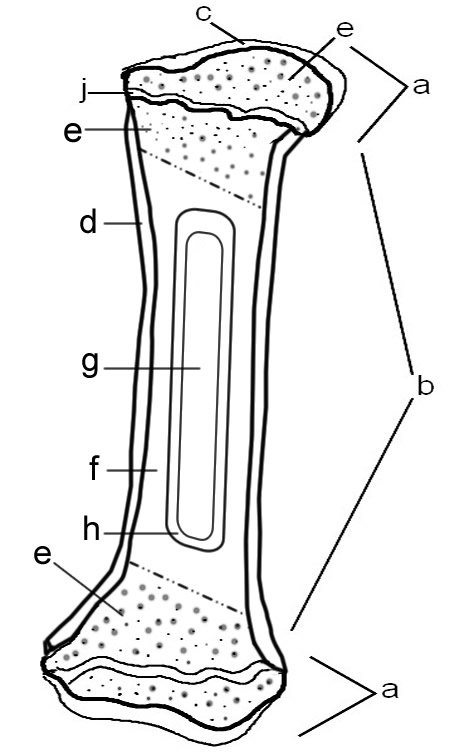 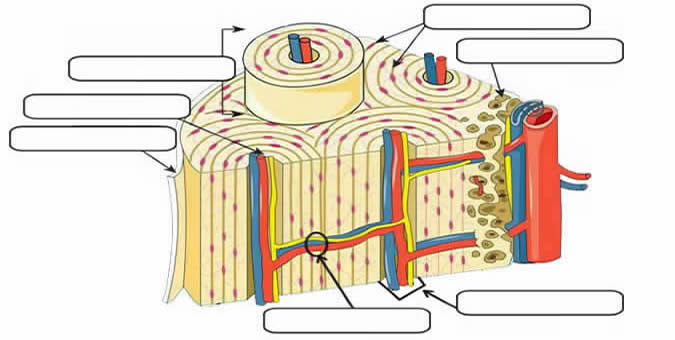 